Date: ______________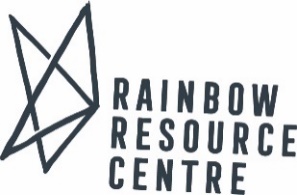 VIRTUAL WORKSHOP REQUEST FORMName: __________________________________________   Position/Title: ____________________________________Organization, School, Business: ________________________________________________________________________Address: __________________________________________________________________________________________ Phone Number: ___________________________  Email: ___________________________________________________Please tell us about your organization or group. (Do you have a GSA or are you interested in starting one?)Please tell us about the audience for the workshop. (Who is this workshop for?)Please tell us which topics or areas of interest you are hoping to learn/gain knowledge about:Awareness, Inclusion and Affirmation Workshop Requested (Please visit website for details):□ Full - live online workshop series, 3 workshops at 2 hours each - $900 □ Condensed - live online workshop, 3 hours - $450  □ Specific Focus - live online workshop, 1-3 hours - Please submit form for quote□ Unsure, please comment: Please contact us to discuss larger group options and package deals (workshops and consultations)Number of attendees expected: _______ (Virtual = 20 max. Additional attendees potentially added at a charge) We highly recommend all staff/personnel attend the workshop. Will participants be required to take the session?   □Yes   □No  □ Unsure        If no, why? _____________________________________________________________2SLGBTQ+ Level of knowledge of participants (please check all that apply): □ Not a lot of knowledge □ Basic knowledge □ Fairly Knowledgeable Other comments regarding knowledge: Accessibility requirements:□Closed Captioning   □Dyslexia-Friendly Font   □Printed Transcripts   □Other: ____________________________ Please propose a few dates & times that would work for the workshop. (A minimum of 4 weeks’ notice to accommodate most requests is suggested): Please provide proposed start and end times (and required breaks if necessary) for your session: Financial commitment:□ The fee for a full workshop divided into 3 sessions of 2 hours each is $900 for a maximum of 20 people per session. □ The fee for a condensed 3-hour live online workshop is $450 for a maximum of 20 people per session. □ The fee for a specific focus workshop will vary based on your needs. Please submit this form and the Education team will contact you for more information and to provide a quote.Please note that we don’t turn away training opportunities due to financial restraints. Please inquire about our sliding scale rate.Other comments or questions:Please email this form to: deneg@rainbowresourcecentre.orgShould you have any questions please email deneg@rainbowresourcecentre.orgOnce received, we will confirm the date, time and fees. We will email a Letter of Agreement then an invoice. We will then create a Zoom link and email you all the details for the workshop.